جدول امتحانات الدراسات العليا لقسم الفيزيقا والرياضيات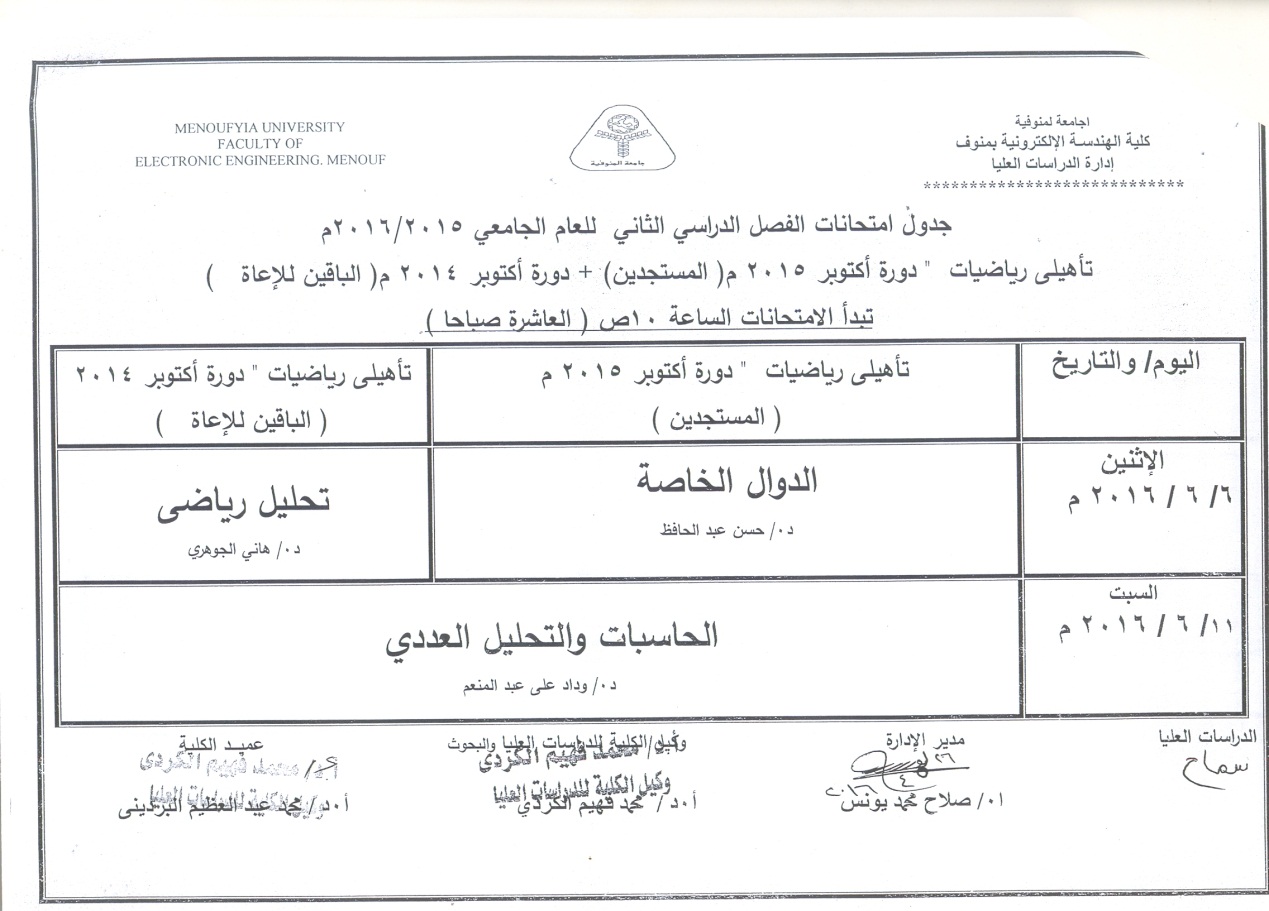 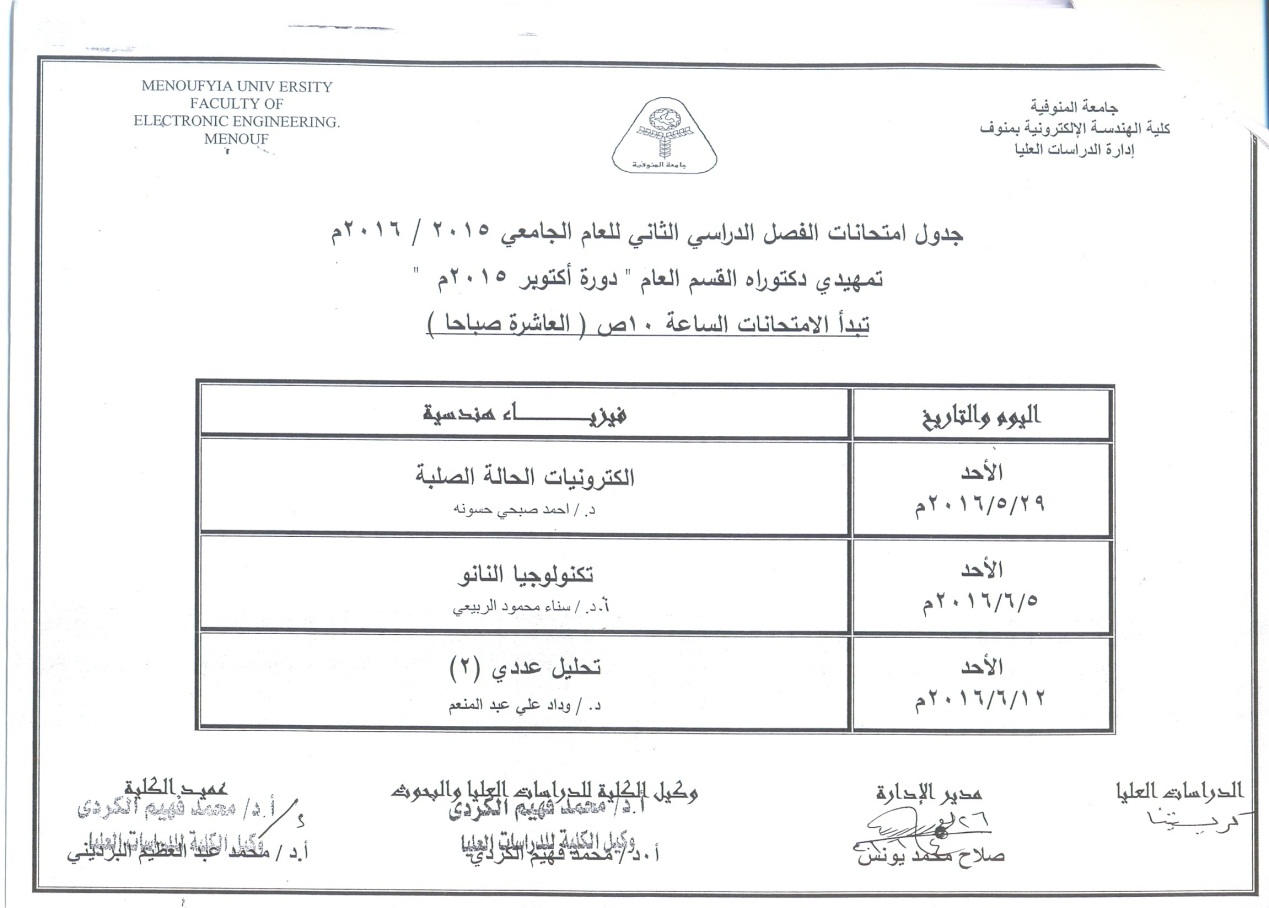 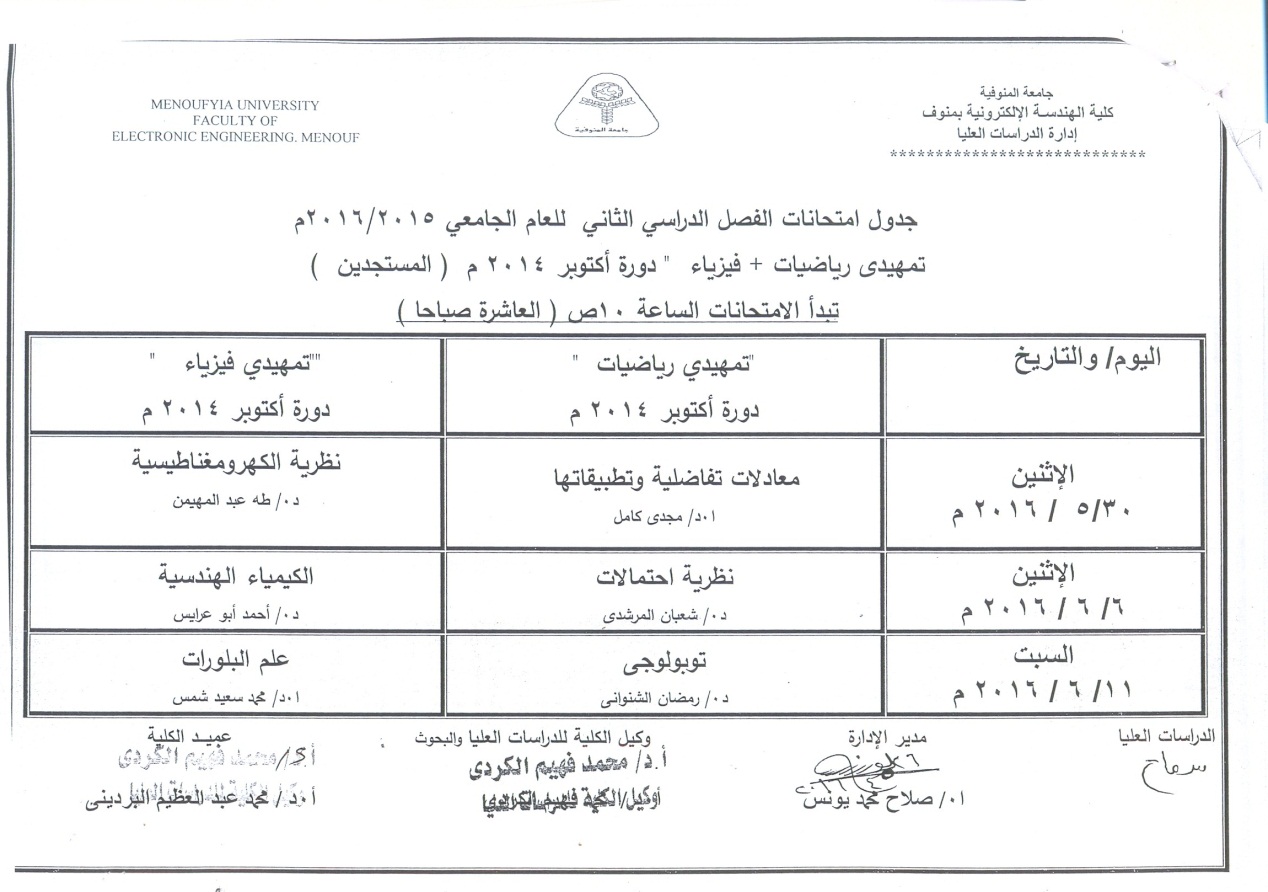 